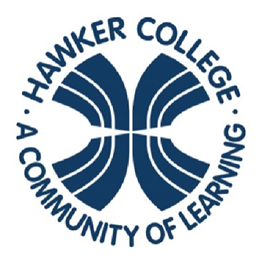 Hawker CollegeAnnual School Board Report 2020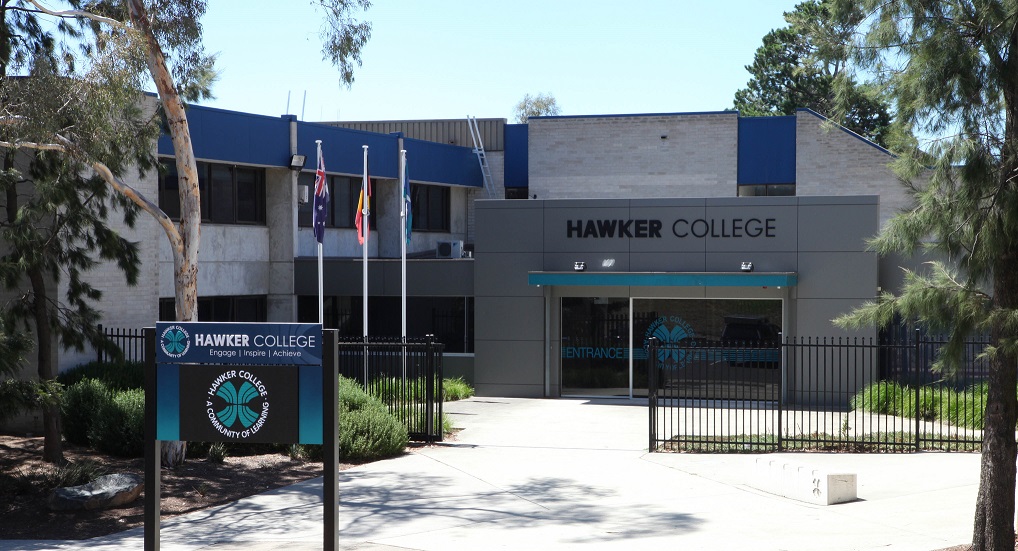 This page is intentionally left blank.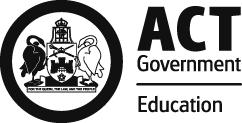 This report supports the work being done in the ACT Education Directorate, as outlined in Strategic Plan 2018-21: A Leading Learning Organisation.AccessibilityThe ACT Government is committed to making its information services, events and venues accessible to as many people as possible.If you have difficulty reading a standard document and would like to receive this publication in an alternate format, such as large print and audio, please telephone (02) 6247 4580.If English is not your first language and you require the translating and interpreting service, please telephone 13 14 50.If you are deaf or hearing impaired and require the National Relay Service, please telephone 13 36 77.© Australian Capital Territory, Canberra, 2021Material in this publication may be reproduced provided due acknowledgement is made.Reporting to the communitySchools report to communities in range of ways, including through:Annual School Board Reportsa (5-year) School Improvement Plan (formerly School Strategic Plan)annual Impact Reportsnewslettersother sources such as My School.School ContextOpened in 1976, the Hawker College has established strong traditions in academic achievement, vocational development, and sporting, artistic and cultural activities. We provide a learning environment that is rigorous, purposeful, supportive, caring and friendly. The college promotes values of honesty, excellence, fairness and respect. Quality learning experiences offered at Hawker College are contemporary and are designed to assist our students in achieving their desired future.The diverse senior secondary curriculum at Hawker College allows students to structure their learning program with choices to suit their individual needs. Teachers have a high level of expertise in their teaching fields and the college has excellent facilities for use in the fields of study offered. The college has a strong record of innovation in senior secondary education.To ensure our students reach their full potential, they are provided with extensive student support services. This includes transition support, careers counselling, work experience, academic and vocational package support, pastoral care, school counsellor and chaplain services, and Home Group interviews for Student Pathways Planning.Hawker is a student-centred college. Our students are encouraged to engage in authentic learning and to participate in extra-curricular activities to make new friends and to develop and broaden their interests. We have high expectations in relation to academic performance, attendance and behaviour. Home Group teachers, supported by a Year Coordinator for each year, monitor the overall progress of each student in a Home Group and together with our Careers team advise on their selection of Accredited (A) and Tertiary (T) packages for their secondary college programs.The priority enrolment area of Hawker College encompasses the suburbs of Hawker, Weetangera, Scullin, Strathnairn, Page, Holt and Higgins. Student InformationStudent enrolmentIn this reporting period there were a total of 453 students enrolled at this school.Table: Student enrolment*Source: ACT Education Directorate, Analytics and Evaluation Branch* To protect personally identifiable information any figures less than six are not reported.** Language Background Other Than EnglishSupporting attendance and managing non-attendanceACT public schools support parents and careers to meet their legal responsibilities in relation to the compulsory education requirements of the Education Act 2004. The Education Directorate’s Education Participation (Enrolment and Attendance) Policy describes its position with regard to supporting attendance and managing non-attendance. A suite of procedures supports the implementation of the policy. Please refer to https://www.education.act.gov.au/ for further details.Staff InformationTeacher qualificationsAll teachers at this school meet the professional requirements for teaching in an ACT public school. The ACT Teacher Quality Institute (TQI) specifies two main types of provision for teachers at different stages of their career, these are detailed below.Full registration is for teachers with experience working in a registered school in Australia or New Zealand who have been assessed as meeting the Proficient level of the Australian Professional Standards for Teachers.Provisional registration is for newly qualified teachers or teachers who do not have recent experience teaching in a school in Australia and New Zealand. Many teachers moving to Australia from another country apply for Provisional registration.Workforce compositionWorkforce composition for the current reporting period is provided in the following table. The data is taken from the school’s verified August staffing report. For reporting purposes, it incorporates all school staff including preschools, staff absent for a period of less than four consecutive weeks and staff replacing staff absent for more than four consecutive weeks. It does not include casuals and staff absent for a period of four consecutive weeks or longer.The Education Directorate is required to report Aboriginal and Torres Strait Islander staff figures.  As of June of the reporting period, 135 Aboriginal and Torres Strait Islander staff members were employed across the Directorate.Table: Workforce composition numbersSource: ACT Education Directorate, People and Performance BranchSchool Review and DevelopmentThe ACT Education Directorate’s Strategic Plan 2018-2021 provides the framework and strategic direction for School Improvement Plans (formerly School Strategic Plans). This is supported by the school performance and accountability framework ‘People, Practice and Performance: School Improvement in Canberra Public Schools, A Framework for Performance and Accountability’. Annually, system and school level data are used alongside the National School Improvement Tool to support targeted school improvement, high standards in student learning, innovation and best practice in ACT public schools.Our school was reviewed in 2020.  A copy of the Report of Review can be found on our school website.School SatisfactionSchools use a range evidence to gain an understanding of the satisfaction levels of their parents and carers, staff and students. Annually in August/ September ACT schools undertake a survey to gain an understanding of school satisfaction at that time. This information is collected from staff, parents and from 2020 students from year 4 and above (previously year 5 and above) through an online survey. Overall SatisfactionIn this period of reporting, 82% of parents and carers, 93% of staff, and 80% of students at this school indicated they were satisfied with the education provided by the school.Included in the survey were 16 staff, 14 parent, and 12 student items which are described as the national opinion items. These items were approved by the then Standing Council on School Education and Early Childhood (SCSEEC) for use from 2015. The following tables show the percentage of parents and carers, students and staff who agreed with each of the national opinion items at this school.Note: The overall response rate for parents and carers in ACT public schools was negatively impacted by COVID-19, dropping from 31% in 2019 to 23% in 2020.A total of 40 staff responded to the survey. Please note that not all responders answered every question.Table: Proportion of staff* in agreement with each national opinion itemSource: ACT Education Directorate, Analytics and Evaluation Branch*Proportion of those who responded to each individual survey questionA total of 77 parents responded to the survey. Please note that not all responders answered every question.Table: Proportion of parents and carers* in agreement with each national opinion itemSource: ACT Education Directorate, Analytics and Evaluation Branch*Proportion of those who responded to each individual survey questionA total of 156 students responded to the survey. Please note that not all responders answered every question.Learning and AssessmentFinancial SummaryThe school has provided the Directorate with an end of year financial statement that was approved by the school board. Further details concerning the statement can be obtained by contacting the school. The following summary covers use of funds for operating costs and does not include expenditure in areas such as permanent salaries, buildings and major maintenance.Table: Financial SummaryVoluntary ContributionsThe funds listed were used to support the general operations of the school. The spending of voluntary contributions is in line with the approved budget for this reporting period.ReservesEndorsement PageMembers of the School BoardI approve the report, prepared in accordance with the provision of the ACT Education Act 2004, section 52.I certify that to the best of my knowledge and belief the evidence and information reported in this Annual School Board Report represents an accurate record of the Board’s operations during this reporting period.Student typeNumber of studentsGender - Male223Gender - Female230Gender - Non-binary or other0Aboriginal and Torres Strait Islander17LBOTE**88Staff employment categoryTOTALTeaching Staff: Full Time Equivalent Permanent25.21Teaching Staff: Full Time Equivalent Temporary8.00Non Teaching Staff: Full Time Equivalent19.86National opinion itemParents at this school can talk to teachers about their concerns.93Staff are well supported at this school.63Staff get quality feedback on their performance.50Student behaviour is well managed at this school.80Students at this school can talk to their teachers about their concerns.93Students feel safe at this school.90Students like being at this school.90Students’ learning needs are being met at this school.90Teachers at this school expect students to do their best.95Teachers at this school motivate students to learn.90Teachers at this school treat students fairly.93Teachers give useful feedback.79This school is well maintained.68This school looks for ways to improve.90This school takes staff opinions seriously.48This school works with parents to support students' learning.88National opinion itemI can talk to my child’s teachers about my concerns.82My child feels safe at this school.94My child is making good progress at this school.78My child likes being at this school.86My child's learning needs are being met at this school.80Student behaviour is well managed at this school.67Teachers at this school expect my child to do his or her best.83Teachers at this school give useful feedback.74Teachers at this school motivate my child to learn.73Teachers at this school treat students fairly.72This school is well maintained.73This school looks for ways to improve.74This school takes parents’ opinions seriously.63This school works with me to support my child's learning.64National opinion itemI can talk to my teachers about my concerns.54I feel safe at this school.81I like being at my school.60My school gives me opportunities to do interesting things.78My school is well maintained.76My school looks for ways to improve.75My teachers expect me to do my best.80My teachers motivate me to learn.72Staff take students’ concerns seriously.68Student behaviour is well managed at my school.60Teachers at my school treat students fairly.66Teachers give useful feedback.67OutcomeProportion of studentsReceiving a year 12 or equivalent VET Certificate (without duplicates) within the school setting87.74Receiving an ACT Senior Secondary Certificate87.74Receiving an ATAR 42.92OutcomeCollegeACTUniversity34.336.0CIT/TAFE9.310.9Other training provider6.56.4Deferred Studies32.430.3Employed73.162.4Not studying or employed12.015.1INCOMEJanuary-JuneJuly-DecemberJanuary-DecemberSelf-management funds319301.00304984.01624285.01Voluntary contributions2620.0031490.0034110.00Contributions & donations10.0015.0025.00Subject contributions0.000.000.00External income (including community use)12183.096628.9218812.01Proceeds from sale of assets90.910.0090.91Bank Interest5502.383536.119038.49TOTAL INCOME339707.38346654.04686361.42EXPENDITUREUtilities and general overheads71525.14129863.63201388.77Cleaning0.000.000.00Security0.000.000.00Maintenance47253.393689.7950943.18Administration38919.281203.9640123.24Staffing-15900.00374006.70358106.70Communication7613.018006.9415619.95Assets24019.5328403.3052422.83Leases14293.7116409.7030703.41General office expenditure14368.808030.7722399.57Educational45265.39-11026.3734239.02Subject consumables35873.0511111.0346984.08TOTAL EXPENDITURE283231.30569699.45852930.75OPERATING RESULT56476.08-223045.41-166569.33Actual Accumulated Funds409745.92521618.11546790.03Outstanding commitments (minus)0.000.000.00BALANCE466222.00298572.70380220.70Name and PurposeAmountExpected CompletionMaster Plan Building Works Reserve Monies to be used for ongoing building works and improvements within the Master Plan.$54 638.522022Staffing Reserve Retained to cover staffing expenditure for 2022.$155,000.002022Parent Representative(s):Chris DavisJason LyonsStuart SempleCommunity Representative(s):N/ATeacher Representative(s):Chontel GreenJane SouthertonStudent Representative(s):Jayden LeeKeiran TruelsenBoard Chair:Chris DavisPrincipal:Andy Mison2020 Board Chair Signature:Heather CrawfordDate:28 / 08 /2021Principal Signature:Andy MisonDate:12 / 07 / 2021